TIME 11:16 AMRailroad Dental AssociatesDATE 5/30/2012MEDICAL HISTORYPATIENT NAME	Birth Date  	Are you under a physician's care now?	Yes	No    If yes, please explain:  	Have you ever been hospitalized or had a major operation? Have you ever had a serious head or neck injury? Are you taking any medications, pills, or drugs?Do you take, or have you taken, Phen-Fen or Redux?Have you ever taken Fosamax, Boniva, Actonel or any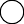 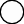 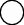 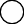 Yes   No   If yes, please explain: Yes   No   If yes, please explain: Yes   No   If yes, please explain: Yes       Noother medications containing bisphosphonates?	Yes	NoAre you on a special diet?	Yes	No Do you use tobacco?	Yes	No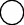 Do you use controlled substances?	Yes	NoWomen:  Are youPregnant/Trying to get pregnant?  Yes  No	Taking oral contraceptives?  Yes  No	Nursing?   Yes  No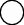 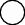 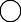 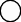 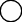 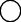 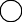 Comments: